ЧЕРКАСЬКА ОБЛАСНА РАДАР І Ш Е Н Н Я_____________                                                                               № ___________ПРОЄКТПро внесення змін до рішення обласної ради від 11.10.2019 № 32-12/VІI Відповідно до статті 59 Закону України "Про місцеве самоврядування                в Україні", враховуючи листи Управління охорони здоров’я Черкаської обласної державної адміністрації від 13.07.2021 № 2717/02/12-01-18, комунального закладу "Обласний дитячий санаторій "Пролісок" Черкаської обласної ради" від 12.09.2019 № 261, обласна рада   в и р і ш и л а:внести зміни до рішення обласної ради від 11.10.2019 № 32-12/VІI "Про  реорганізацію КОМУНАЛЬНОГО ЗАКЛАДУ "ОБЛАСНИЙ ДИТЯЧИЙ САНАТОРІЙ "ПРОЛІСОК" ЧЕРКАСЬКОЇ ОБЛАСНОЇ РАДИ", виклавши додаток до рішення у новій редакції (додається).Голова                                                                                       А. ПІДГОРНИЙ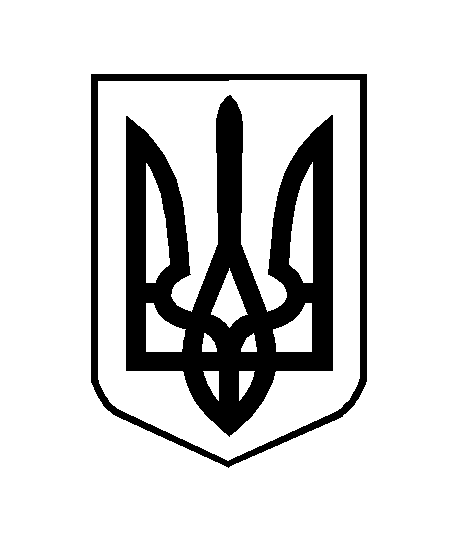 